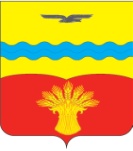 Совет депутатовмуниципального образованияКинзельский сельсоветКрасногвардейского районаОренбургской областитретьего созывас. КинзелькаРЕШЕНИЕ13.12.2019                                                                                                           № 37/2                                                                                              О бюджете муниципального образования Кинзельский сельсовет Красногвардейского района Оренбургской области на 2020 год и на плановый период 2021 и 2022 годов   В соответствии с Бюджетным кодексом Российской Федерации, Федеральным законом от 06.10.2003 N 131-ФЗ  "Об общих принципах организации местного самоуправления в Российской Федерации",  со статьями 5,6,40,52  Устава муниципального образования Кинзельский сельсовет, Положением о бюджетном процессе в муниципальном образовании Кинзельский сельсовет, утвержденным решением Совета депутатов от 04.12.2019г. №36/1, Совет депутатов, решил:1. Утвердить бюджет муниципального образования Кинзельский сельсовет на 2020 г. и на плановый период 2021 и 2022 годов по доходам и расходам согласно приложению.2. Установить, что настоящее решение вступает в силу с 01 января 2020 года и подлежит обнародованию путем размещения на информационных стендах не позднее семи дней со дня его подписания в установленном порядке.  3. Возложить контроль за исполнением настоящего решения на постоянную комиссию по вопросам финансово-экономического развития и сельскому хозяйству.Глава сельсовета                                                     Председатель Совета депутатов                                                      Г.Н. РаботяговРазослано: в дело, администрации района, прокуратуру района, финансовому отделу.Приложениек решению Совета депутатов муниципального образования Кинзельский сельсоветот 13.12.2019 г. № 37/2БЮДЖЕТМУНИЦИПАЛЬНОГО ОБРАЗОВАНИЯ КИНЗЕЛЬСКИЙ СЕЛЬСОВЕТНА 2020 ГОД И НА ПЛАНОВЫЙ ПЕРИОД 2021 и 2022 ГОДОВСтатья 1.1. Утвердить основные характеристики местного бюджета на 2020 год в размерах:1) прогнозируемый общий объем доходов -  в сумме 8147,1 тыс. рублей; на плановый 2021 год – 8703,5 тыс. руб., на плановый 2022 год – 9373,4 тыс. руб.2) общий объем расходов -  в сумме 8147,1 тыс. рублей; на плановый 2021 год – 8703,5 тыс. руб., на плановый 2022 год – 9373,4 тыс. руб.3) прогнозируемый дефицит местного бюджета на 2020 год -  в сумме 0,0 тыс. рублей, или 0,0 %, на 2021 год -  в сумме 0,0 тыс. рублей, или 0,0 %, на 2022 год -  в сумме 0,0 тыс. рублей, или 0,0 %4) верхний предел муниципального внутреннего долга муниципального образования Кинзельский сельсовет на 1 января 2021 года в сумме 0,0 тыс. рублей, в том числе верхний предел долга по муниципальным гарантиям в сумме 0,0 тыс. рублей, на 1 января 2022 года в сумме 0,0 тыс. рублей, в том числе верхний предел долга по муниципальным гарантиям в сумме 0,0 тыс. рублей, на 1 января 2023 года в сумме 0,0 тыс. рублей, в том числе верхний предел долга по муниципальным гарантиям в сумме 0,0 тыс. рублейСтатья 2.    Утвердить источники внутреннего финансирования дефицита местного бюджета на 2020 год согласно приложению № 1, и на плановый период 2021 и 2022 годов.Статья 3.Утвердить перечень главных администраторов доходов местного бюджета на 2020 год и на плановый период 2021 и 2022 годов согласно приложению № 2.Статья 4.Утвердить перечень главных администраторов источников финансирования дефицита местного бюджета на 2020 год и на плановый период 2021 и 2022 годов согласно приложению № 3.Статья 5.Учесть поступление доходов в бюджет сельсовета по кодам видов доходов, подвидов доходов на 2020 год и на плановый период 2021 и 2022 годов согласно приложению № 4.Статья 6.Утвердить распределение бюджетных ассигнований местного бюджета по разделам и подразделам классификации расходов бюджета на 2020 год и на плановый период 2021 и 2022 годов согласно приложению № 5.Статья 7.Утвердить ведомственную структуру расходов местного бюджета на 2020 год и на плановый период 2021 и 2022 годов согласно приложению № 6.Статья 8.Утвердить распределение бюджетных ассигнований местного бюджета на 2020 год и на плановый период 2021 и 2022 годов по разделам и подразделам, целевым статьям (муниципальным программам и непрограммным направлениям деятельности), группам и подгруппам видам расходов классификации расходов согласно приложению № 7.Статья 9.Предоставление в 2020 году рассрочек и отсрочек по оплате местных налогов, сборов и неналоговых платежей не осуществлять.Статья 10.Установить, что: в 2020 году средства, полученные от оказания платных услуг муниципальными казенными учреждениями, а также полученные ими безвозмездные поступления от физических и юридических лиц, в том числе добровольные пожертвования, в полном объеме зачисляются в доходы местного бюджета. Статья 11. Установить, что заключение и оплата местными учреждениями и органами местного самоуправления муниципального образования договоров, исполнение которых осуществляется за счет средств местного бюджета, производится в пределах утвержденных им лимитов бюджетных обязательств в соответствии с ведомственной, функциональной и экономической классификациями расходов местного бюджета и с учетом принятых и неисполненных обязательств.Обязательства, вытекающие из договоров, исполнение которых осуществляется за счет средств местного бюджета, принятые местными учреждениями и органами местного самоуправления муниципального образования сверх утвержденных им лимитов бюджетных обязательств, не подлежит оплате за счет средств местного бюджета.Учет обязательств, подлежащих исполнению за счет средств местного бюджета местными учреждениями и органами местного самоуправления муниципального образования, финансируемыми из местного бюджета на основе смет доходов и расходов, обеспечивается через финансовый отдел администрации района.Финансовый отдел администрации района имеет право приостанавливать оплату расходов местных учреждений и органов местного самоуправления муниципального образования, нарушающих установленный порядок учета обязательств, подлежащих исполнению за счет средств местного бюджета.Договор, заключенный местным учреждением или органом местного самоуправления муниципального образования с нарушением требований настоящей статьи, либо его часть, устанавливающая повышенные обязательства местного бюджета, подлежат признанию недействительными по иску вышестоящей организации или Администрацией сельсовета.Статья 12.Органы местного самоуправления муниципального образования не вправе принимать в 2020 году решения по увеличению численности муниципальных служащих и работников учреждений и организаций бюджетной сферы, находящихся в ведении органов местного самоуправления муниципального образования.Статья 13.Установить, что исполнение местного бюджета по казначейской системе осуществляется финансовым отделом администрации района с использованием лицевых счетов бюджетных средств, открытых в органе, осуществляющем кассовое обслуживание исполнения местного бюджета и в соответствии с законодательством Российской Федерации и законодательством Оренбургской области.Статья 14.Нормативные и иные правовые акты органов местного самоуправления муниципального образования, влекущие дополнительные расходы за счет средств местного бюджета в 2020 году, а также сокращение его доходную базу, реализуется и применяется только при наличии соответствующих источников дополнительных поступлений в местный бюджет и (или) при сокращении расходов по конкретным статьям местного бюджета в 2020 году, а также после внесения соответствующих изменений в настоящее Решение.В случае, если реализация правового акта частично (не в полной мере) обеспечена источниками финансирования в местном бюджете, такой правовой акт реализуется и применяется в пределах средств, предусмотренных на эти цели в местном бюджете на 2020 год.Статья 15.Установить, что предоставление субсидий юридическим лицам (за исключением субсидий государственным (муниципальным) учреждениям), индивидуальным предпринимателям, физическим лицам - производителям товаров, (работ и услуг) субвенции, межбюджетные субсидии и иные межбюджетные трансферты, предусмотренные настоящим решением, представляются в порядке и условиях, определенных правовыми актами администрации сельсовета.Статья 16.Утвердить межбюджетные трансферты, передаваемые в районный бюджет из местного бюджета на осуществление части полномочий по решению вопросов местного значения в соответствии с заключенными соглашениями на 2020 год и на плановый период 2021 и 2022 годов согласно приложению 8.Статья 17.Утвердить объем бюджетных ассигнований дорожного фонда на 2020 год в сумме 489,8 тыс. рублей,  на плановый период 2021 в сумме 521,8 тыс. руб. и 2022 годов в сумме 580,1 тыс. руб.Статья 18.Утвердить общий объем бюджетных ассигнований на исполнение публичных нормативных обязательств на 2020 год в сумме 5,0 тыс. руб., на 2021 год-5,0 тыс. руб., на 2022 год – 5,0 тыс. руб.Статья 19.Утвердить распределение бюджетных ассигнований на реализацию муниципальных программ, предусмотренных к финансированию на 2020 год и на плановый период 2021 и 2022 годов, согласно приложению 9Статья 20.Утвердить программу муниципальных гарантий муниципального образования Кинзельский сельсовет в валюте Российской Федерации на 2020 год и на плановый период 2021 и 2022 годов, согласно приложению 10.Статья 21.Утвердить программу муниципальных внутренних заимствований муниципального образования Кинзельский сельсовет на 2020 год и на плановый период 2021 и 2022 годов, согласно приложению 11.Статья 22.Утвердить порядок предоставления иных межбюджетных трансфертов бюджету муниципального образования Красногвардейский район Оренбургской области на 2020 год и на плановый период 2021 и 2022 годов, согласно приложению 12.Приложение № 1к бюджету муниципального образования Кинзельский сельсовет на 2020 год и на плановый период 2021 и 2022 годовИсточники внутреннего финансирования  дефицита бюджета поселения на 2020 год и на плановый период 2021 и 2022 годов.                                                        (тыс. рублей)Приложение № 2к бюджету муниципального образования Кинзельский сельсовет на 2020 год и на плановый период 2021 и 2022 годовПеречень главных администраторов доходов бюджета поселения на 2020 год и на плановый период 2021 и 2022 годовПриложение № 3к бюджету муниципального образования Кинзельский сельсовет на 2020 год и на плановый период 2021 и 2022 годовПеречень главных администраторов источников финансирования дефицита бюджета поселения на 2020 год 2122  Приложение № 4к бюджету муниципального образования Кинзельский сельсовет на 2020 год и на плановый период 2021 и 2022 годовПоступление доходов в бюджет поселения по кодам видов доходов, подвидов доходов на 2020 год и на плановый период 2021 и 2022 годов                                                                                                                                                                 (тысяч рублей)Приложение № 5к бюджету муниципального образования Кинзельский сельсовет на 2020 год и на плановый период 2021 и 2022 годовРаспределение бюджетных ассигнований бюджета поселения по разделам и подразделам классификации расходов бюджета поселения на 2020 год и на плановый период 2021 и 2022 годов              (тыс. рублей)Приложение № 6к бюджету муниципального образования Кинзельский сельсовет на 2020 год и на плановый период 2021 и 2022 годовВедомственная структура расходов бюджета поселения на 2020 год и на плановый период 2021 и 2022 годов       (тысяч рублей)Приложение № 7к бюджету муниципального образования Кинзельский сельсовет на 2020 год и на плановый период 2021 и 2022 годовРаспределение бюджетных ассигнований бюджета поселения по разделам, подразделам, целевым статьям (муниципальным программам и непрограммным направлениям деятельности), группам и подгруппам видам расходов классификации расходов на 2020 год и на плановый период 2021 и 2022 годов        (тысяч рублей)Приложение № 8 к бюджету муниципального образования Кинзельский сельсовет на 2020 год и на плановый период 2021 и 2022 годовМежбюджетные трансферты, передаваемые в районный бюджет из бюджета поселения на осуществление части полномочий по решению вопросов местного значения в соответствии сзаключенными соглашениями на 2020 и на плановый период 2021 и 2022 годов                                                   (тысяч рублей)Приложение № 9к бюджету муниципального образования Кинзельский сельсовет на 2020 годи на плановый период 2021 и 2022 годовРаспределение бюджетных ассигнований бюджета поселения по целевым статьям (муниципальным программам и непрограммным направлениям деятельности), разделам, подразделам, группам и подгруппам видов расходов классификации расходов на 2020 год и на плановый период 2021 и 2022 годов(тысяч рублей)Приложение № 10 к бюджету муниципального образования Кинзельский сельсовет на 2020 годи на плановый период 2021 и 2022 годовПРОГРАММАМУНИЦИПАЛЬНЫХ   ГАРАНТИЙ  В ВАЛЮТЕ РОССИЙСКОЙ ФЕДЕРАЦИИ НА 2020 ГОД И НА ПЛАНОВЫЙ ПЕРИОД 2021 И 2022 ГОДОВ 1.Перечень действующих муниципальных гарантий в 2020 году и на плановый период 2021 и 2022 годов(тысяч рублей)Общий объем бюджетных ассигнований, предусмотренных на исполнение муниципальных гарантий по возможным гарантийным случаям за счет источников финансирования дефицита бюджета поселения составит:       в 2020 году – 0,0 тыс. рублей;       в 2021 году – 0,0 тыс. рублей;       в 2022 году – 0,0 тыс. рублей.2. Перечень муниципальных гарантий, подлежащих предоставлению в  2020  году и на плановый период 2021 и 2022 годов(тысяч рублей)Предоставление муниципальных гарантий в 2020 году и на плановый период 2021 и 2022 годов не планируется.Приложение № 11 к бюджету муниципального образования Кинзельский сельсовет на 2020 год и на плановый период 2021 и 2022 годовПРОГРАММАМУНИЦИПАЛЬНЫХ   ВНУТРЕННИХ ЗАИМСТВОВАНИЙ   В ВАЛЮТЕ РОССИЙСКОЙ ФЕДЕРАЦИИ  НА 2020  ГОД  И НА ПЛАНОВЫЙ ПЕРИОД 2021 И 2022 ГОДОВ(тысяч рублей)Приложение № 12 к бюджету муниципального образования Кинзельский сельсовет на 2020 год и на плановый период 2021 и 2022 годовПорядокпредоставления иных межбюджетных трансфертов бюджету муниципального образования Красногвардейский район Оренбургской областиНастоящий Порядок определяет механизм и условия предоставления иных межбюджетных трансфертов (далее – межбюджетные трансферты) для осуществления органами местного самоуправления района, переданных полномочий (части полномочий) по решению вопросов местного значения сельских поселений.Предоставление межбюджетных трансфертов муниципальному образованию Красногвардейский район осуществляется на основании соглашения, заключаемого администрацией муниципального образования Красногвардейский район с администрацией муниципального образования сельсовета в соответствующем направлении деятельности.1. Методика расчета объема межбюджетных трансфертов в части переданных полномочий по созданию условий для организации досуга и обеспечения жителей поселения услугами организации культуры и организации библиотечного обслуживания населения, комплектование и обеспечение сохранности библиотечных фондов библиотек поселений.      Настоящая Методика определяет расчет   объема межбюджетного трансферта, предоставляемого бюджету муниципального образования Красногвардейский район из бюджета поселения на выполнение переданных полномочий по созданию условий для организации досуга и обеспечения жителей поселения услугами организации культуры и организации библиотечного обслуживания населения, комплектование и обеспечение сохранности библиотечных фондов библиотек поселений. Размер межбюджетного трансферта, передаваемого поселением в бюджет муниципального образования Красногвардейский район Оренбургской области на исполнение переданных полномочий, определяется в рублях Российской Федерации, рассчитывается по формуле:Сi = ((СрЗ/П*Ст1+30,2%)*12 месяцев) + ((МРОТ*Ст2+30,2%)*12 месяцев)  где:Сi   –   размер межбюджетного трансферта,  передаваемого  поселением  в  бюджет муниципального образования Красногвардейский район Оренбургской области на исполнение переданных полномочий;СрЗ/П – среднемесячная заработная плата работников учреждений культуры.СрЗ/П =Ср эк *Пр%Ср эк- среднемесячная заработная плата по экономики в Оренбургской области.Пр – соотношение средней заработной платы по категории работников учреждений культуры к средней заработной плате от трудовой деятельности в Оренбургской области, устанавливаемой соглашением о мерах по обеспечению устойчивого социально-экономического развития и оздоровлению муниципальных финансов муниципального образования Красногвардейский район между министерством финансов Оренбургской и администрация муниципального образования Красногвардейский район;Ст1 – количество ставок работников культуры;                     МРОТ– минимальный размер оплаты труда;           Ст2 – количество ставок технического (обслуживающего) персонала.Размер межбюджетного трансферта устанавливается в тысячах рублей с одним десятичным знаком после запятой.2. Методика расчета объема межбюджетных трансфертов в части переданных полномочий по формированию и обеспечению деятельности комиссии по соблюдению требований к служебному поведению муниципальных служащих и урегулированию конфликта интересов (далее – комиссия), рассмотрению вопросов, относящихся к полномочиям комиссии, в отношении муниципальных служащих, замещающих должности муниципальной службы в администрации поселения.Настоящая Методика определяет расчет   объема межбюджетного трансферта, предоставляемого бюджету муниципального образования Красногвардейский район из бюджета поселения на выполнение переданных полномочий по соблюдению требований к служебному поведению муниципальных служащих и урегулированию конфликта интересов (далее – комиссия), рассмотрению вопросов, относящихся к полномочиям комиссии, в отношении муниципальных служащих, замещающих должности муниципальной службы в администрации поселения. Размер межбюджетного трансферта, передаваемого поселением в бюджет муниципального образования Красногвардейский район Оренбургской области на исполнение переданных полномочий, определяется в рублях Российской Федерации, рассчитывается по формуле:С i = Мс* 100,0 рублей, где:Сi   –   размер межбюджетного трансферта,  передаваемого  поселением  в  бюджет муниципального образования Красногвардейский район Оренбургской области на исполнение переданных полномочий;Мс – численность муниципальных служащих.3.  Методика расчета объема межбюджетных трансфертов в части переданных полномочий по осуществлению внешнего муниципального финансового контроля.Настоящая Методика определяет расчет объема межбюджетного трансферта, предоставляемого бюджету муниципального образования Красногвардейский район из бюджета поселения на осуществление переданных полномочий по внешнему муниципальному финансовому контролю. Размер межбюджетного трансферта, передаваемого поселением в бюджет муниципального образования Красногвардейский район Оренбургской области на исполнение переданных полномочий, определяется в рублях Российской Федерации, рассчитывается по формуле: С i = ФОТ  / Н * Нi + R , где:Сi   –   размер межбюджетного трансферта,  передаваемого  поселением  в  бюджет муниципального образования Красногвардейский район Оренбургской области на исполнение переданных полномочий;i – соответствующее муниципальное поселение;ФОТ – годовой фонд оплаты труда с учетом начислений на выплаты по оплате труда инспектора Контрольно-счетной палаты; Н – численность населения района по данным статистического учета на 1 января текущего года;Нi – численность населения одного поселения по данным статистического учета на 1 января текущего года;R – расходы на организацию и осуществление деятельности по осуществлению внешнего контроля из расчета 5%.Размер межбюджетного трансферта устанавливается в тысячах рублей с одним десятичным знаком после запятой.Наименование показателяКод источников финансирования по бюджетной классификацииУтвержденные бюджетные назначенияУтвержденные бюджетные назначенияУтвержденные бюджетные назначенияНаименование показателяКод источников финансирования по бюджетной классификации2020 год2021 год2022 год12345ИСТОЧНИКИ ВНУТРЕННЕГО ФИНАНСИРОВАНИЯ ДЕФИЦИТОВ БЮДЖЕТОВ01 00 00 00 00 0000 000Изменение остатков средств на счетах по учету средств бюджета01 05 00 00 00 0000 0000,00,00,0Увеличение остатков средств бюджетов01 05 00 00 00 0000 500-8147,1-8703,5-9373,4Увеличение прочих остатков средств бюджетов01 05 02 00 00 0000 500-8147,1-8703,5-9373,4Увеличение прочих остатков денежных средств бюджетов01 05 02 01 00 0000 510-8147,1-8703,5-9373,4Увеличение прочих остатков денежных средств бюджетов сельских поселений01 05 02 01 10 0000 510-8147,1-8703,5-9373,4Уменьшение остатков средств бюджетов01 05 00 00 00 0000 6008147,18703,59373,4Уменьшение прочих остатков средств бюджетов01 05 02 00 00 0000 6008147,18703,59373,4Уменьшение прочих остатков денежных средств бюджетов01 05 02 01 00 0000 6108147,18703,59373,4Уменьшение прочих остатков денежных средств бюджетов сельских поселений01 05 02 01 10 0000 6108147,18703,59373,4Всего источников финансирования дефицитов бюджетов0,00,00,0Код бюджетной классификации Российской ФедерацииКод бюджетной классификации Российской ФедерацииНаименование администратора доходов бюджета поселенияАдминистратора доходовдоходов бюджетапоселения Наименование администратора доходов бюджета поселения123                             Администрация муниципального образованияКинзельский сельсовет0151 08 04020 01 1000 110Государственная пошлина за совершение нотариальных действий должностными лицами органов местного самоуправления, уполномоченными в соответствии с законодательными актами Российской Федерации на совершение нотариальных действий0151 08 04020 01 2000 110Государственная пошлина за совершение нотариальных действий должностными лицами органов местного самоуправления, уполномоченными в соответствии с законодательными актами Российской Федерации на совершение нотариальных действий0151 08 04020 01 3000 110Государственная пошлина за совершение нотариальных действий должностными лицами органов местного самоуправления, уполномоченными в соответствии с законодательными актами Российской Федерации на совершение нотариальных действий0151 08 04020 01 4000 110Государственная пошлина за совершение нотариальных действий должностными лицами органов местного самоуправления, уполномоченными в соответствии с законодательными актами Российской Федерации на совершение нотариальных действий0151 11 05025 10 0000 120Доходы, получаемые в виде арендной платы, а также средства от продажи права на заключение договоров аренды за земли, находящиеся в собственности сельских поселений (за исключением земельных участков муниципальных бюджетных и автономных учреждений)0151 11 05035 10 0000 120Доходы от сдачи в аренду имущества, находящегося в оперативном управлении органов управления сельских поселений и созданных ими учреждений (за исключением имущества муниципальных бюджетных и автономных учреждений)0151 11 07015 10 0000 120Доходы от перечисления части прибыли, остающейся после уплаты налогов и иных обязательных платежей муниципальных унитарных предприятий, созданных сельскими  поселениями0151 13 01995 10 0000 130Прочие доходы от оказания платных услуг (работ) получателями средств бюджетов сельских поселений0151 13 02065 10 0000 130Доходы, поступающие в порядке возмещения расходов, понесенных в связи с эксплуатацией  имущества сельских поселений0151 13 02995 10 0000 130Прочие доходы от компенсации затрат  бюджетов сельских поселений0151 14 02052 10 0000 410Доходы от реализации имущества, находящегося в оперативном управлении учреждений, находящихся в ведении органов управления сельских  поселений (за исключением имущества муниципальных бюджетных и автономных учреждений), в части реализации основных средств по указанному имуществу0151 14 02052 10 0000 440Доходы от реализации имущества, находящегося в оперативном управлении учреждений, находящихся в ведении органов управления сельских поселений (за исключением имущества муниципальных бюджетных и автономных учреждений), в части реализации материальных запасов по указанному имуществу0151 14 02053 10 0000 410Доходы от реализации иного имущества, находящегося в собственности сельских поселений (за исключением имущества муниципальных бюджетных и автономных учреждений, а также имущества муниципальных унитарных предприятий, в том числе казенных), в части реализации основных средств по указанному имуществу0151 14 02053 10 0000 440Доходы от реализации иного имущества, находящегося в собственности сельских поселений (за исключением имущества муниципальных бюджетных и автономных учреждений, а также имущества муниципальных унитарных предприятий, в том числе казенных), в части реализации материальных запасов по указанному имуществу0151 14 06025 10 0000 430Доходы от продажи земельных участков, находящихся в собственности сельских  поселений (за исключением земельных участков муниципальных бюджетных и автономных учреждений)0151 15 02050 10 0000 140Платежи, взимаемые органами местного самоуправления (организациями) сельских  поселений за выполнение определенных функций0151 16 02020 02 0000 140Административные штрафы, установленные законами субъектов Российской Федерации об административных правонарушениях, за нарушение муниципальных правовых актов0151 17 01050 10 0000 180Невыясненные поступления, зачисляемые в бюджеты сельских  поселений0151 17 02020 10 0000 180Возмещение потерь сельскохозяйственного производства, связанных с изъятием сельскохозяйственных угодий, расположенных на территориях сельских поселений (по обязательствам, возникшим до 1 января 2008 года)0151 17 05050 10 0000 180Прочие неналоговые доходы бюджетов сельских поселений0152 02 15001 10 0000 150Дотации бюджетам сельских поселений на выравнивание бюджетной обеспеченности 0152 02 15002 10 0000 150Дотации бюджетам сельских поселений на поддержку мер по обеспечению сбалансированности бюджетов 0152 02 19999 10 0000 150Прочие дотации бюджетам сельских поселений0152 02 20216 10 0000 150Субсидии бюджетам сельских поселений на осуществление дорожной деятельности в отношении автомобильных дорог общего пользования, а также капитального ремонта и ремонта дворовых территорий многоквартирных домов, проездов к дворовым территориям многоквартирных домов населенных пунктов0152 02 29999 10 0000 150Прочие субсидии бюджетам сельских поселений0152 02 30024 10 0000 150Субвенции бюджетам сельских  поселений на выполнение передаваемых полномочий субъектов Российской Федерации0152 02 35118 10 0000 150Субвенции бюджетам сельских поселений на осуществление первичного воинского учета на территориях, где отсутствуют военные комиссариаты0152 02 39999 10 0000 150Прочие субвенции бюджетам сельских поселений0152 02 40014 10 0000 150Межбюджетные трансферты, передаваемые бюджетам сельских поселений из бюджетов муниципальных районов на осуществление части полномочий по решению вопросов местного значения в соответствии с заключенными соглашениями0152 02 45160 10 0000 150Межбюджетные трансферты, передаваемые бюджетам сельских поселений для компенсации дополнительных расходов, возникших в результате решений, принятых органами власти другого уровня0152 02 49999 10 0000 150Прочие межбюджетные трансферты, передаваемые бюджетам сельских поселений0152 07 05010 10 0000 150Безвозмездные поступления от физических и юридических лиц на финансовое обеспечение дорожной деятельности, в том числе добровольных пожертвований, в отношении автомобильных дорог общего пользования местного значения сельских поселений  0152 07 05020 10 0000 150Поступления от денежных пожертвований, предоставляемых физическими лицами получателям средств бюджетов сельских поселений0152 07 05030 10 0000 150Прочие безвозмездные поступления в бюджеты сельских поселений0152 08 05000 10 0000 150Перечисления из бюджетов сельских поселений (в бюджеты поселений) для осуществления возврата (зачета) излишне уплаченных или излишне взысканных сумм налогов, сборов и иных платежей, а также сумм процентов за несвоевременное осуществление такого возврата и процентов, начисленных на излишне взысканные суммы0152 18 05010 10 0000 150Доходы бюджетов сельских поселений от возврата бюджетными учреждениями остатков субсидий прошлых лет0152 18 05020 10 0000 150Доходы бюджетов сельских поселений от возврата автономными учреждениями остатков субсидий прошлых лет0152 18 05030 10 0000 150Доходы бюджетов сельских поселений от возврата иными организациями остатков субсидий прошлых лет0152 19 60010 10 0000 150Возврат прочих остатков субсидий, субвенций и иных межбюджетных трансфертов, имеющих целевое назначение, прошлых лет из бюджетов сельских поселенийФинансовый отдел администрацииКрасногвардейского района0121 17 01050 10 0000 180Невыясненные поступления, зачисляемые в бюджеты сельских  поселений0122 08 05000 10 0000 150Перечисления из бюджетов сельских поселений (в бюджеты поселений) для осуществления возврата (зачета) излишне уплаченных или излишне взысканных сумм налогов, сборов и иных платежей, а также сумм процентов за несвоевременное осуществление такого возврата и процентов, начисленных на излишне взысканные суммыКодглавыКод группы, подгруппы, статьи и вида источниковНаименование   12                                            3015Администрация муниципального образованияКинзельский сельсовет01501 05 02 01 10 0000 510Увеличение прочих остатков денежных средств бюджетов сельских поселений01501 05 02 01 10 0000 610Уменьшение прочих остатков денежных средств бюджетов сельских поселенийКод бюджетной классификации Российской ФедерацииНаименование кода дохода бюджета2020гСумма2021гСумма2022гСумма1231 00 00000 00 0000 000Налоговые и неналоговые доходы7774,98610,99278,21 01 00000 00 0000 000Налоги на прибыль, доходы6558,17361,17969,11 01 02000 01 0000 110Налог на доходы физических лиц6558,17361,17969,11 01 02010 01 0000 110Налог на доходы физических лиц с доходов, источником которых является налоговый агент, за исключением доходов, в отношении которых исчисление и уплата налога осуществляются в соответствии со статьями 227, 2271 и 228 Налогового кодекса Российской Федерации6558,17361,17969,11 03 00000 00 0000 000Налоги на товары (работы, услуги), реализуемые на территории Российской Федерации489,8521,8580,11 03 02000 01 0000 110Акцизы по подакцизным товарам (продукции), производимым на территории Российской Федерации489,8521,8580,11 03 02231 01 0000 110Доходы от уплаты акцизов на дизельное топливо, подлежащие распределению между бюджетами субъектов Российской Федерации и местными бюджетами с учетом установленных дифференцированных нормативов отчислений в местные бюджеты177,5188,8267,01 03 02241 01 0000 110Доходы от уплаты акцизов на моторные масла для дизельных и (или) карбюраторных (инжекторных) двигателей, подлежащие распределению между бюджетами субъектов Российской Федерации и местными бюджетами с учетом установленных дифференцированных нормативов отчислений в местные бюджеты1,21,21,31 03 02251 01 0000 110Доходы от уплаты акцизов на автомобильный бензин, подлежащие распределению между бюджетами субъектов Российской Федерации и местными бюджетами с учетом установленных дифференцированных нормативов отчислений в местные бюджеты344,1366,0345,71 03 02261 01 0000 110Доходы от уплаты акцизов на прямогонный бензин, подлежащие распределению между бюджетами субъектов Российской Федерации и местными бюджетами с учетом установленных дифференцированных нормативов отчислений в местные бюджеты-33,0-34,2-33,91 05 00000 00 0000 000Налоги на совокупный доход23,024,025,01 05 03000 01 0000 110Единый сельскохозяйственный налог23,024,025,01 05 03010 01 0000 110Единый сельскохозяйственный налог23,024,025,01 06 00000 00 0000 000Налоги на имущество506,0506,0506,01 06 01000 00 0000 110Налог на имущество физических лиц63,063,063,01 06 01030 10 0000 110Налог на имущество физических лиц, взимаемый по ставкам, применяемым к объектам налогообложения, расположенным в границах сельских поселений63,063,063,01 06 06000 00 0000 110Земельный налог443,0443,0443,01 06 06030 00 0000 110Земельный налог с организациями19,019,019,01 06 06033 10 0000 110Земельный налог с организациями, обладающих земельным участком, расположенным в границах сельских поселений19,019,019,01 06 06040 00 0000 110Земельный налог с физических лиц424,0424,0424,01 06 06043 10 0000 110Земельный налог с физических лиц, обладающих земельным участком, расположенным в границах сельских поселений424,0424,0424,01 08 00000 00 0000 000Государственная пошлина6,06,06,01 08 04000 01 0000 110Государственная пошлина за совершение нотариальных действий (за исключением действий, совершаемых консульскими учреждениями Российской Федерации)6,06,06,01 08 04020 01 0000 110Государственная пошлина за совершение нотариальных действий должностными лицами органов местного самоуправления, уполномоченными в соответствии с законодательными актами Российской Федерации на совершение нотариальных действий6,06,06,01 11 00000 00 0000 000Доходы от использования имущества, находящегося в государственной и муниципальной собственности 184,0184,0184,01 11 05000 00 0000 120Доходы, получаемые в виде арендной либо иной платы за передачу в возмездное пользование государственного и муниципального имущества (за исключением имущества бюджетных и автономных учреждений, а также имущества государственных и муниципальных унитарных предприятий, в том числе казенных)184,0184,0184,01 11 05020 00 0000 120Доходы, получаемые в виде арендной платы, за земли после разграничения государственной собственности на землю,  а также средства от продажи права на заключение договоров аренды указанных земельных (за исключением земельных участков  бюджетных и автономных учреждений)114,0114,0114,01 11 05025 10 0000 120Доходы, получаемые в виде арендной платы, а также средства от продажи права на заключение договоров аренды за земли, находящиеся в собственности сельских поселений (за исключением земельных участков муниципальных бюджетных и автономных учреждений)114,0114,0114,01 11 05030 00 0000 120Доходы от сдачи в аренду имущества, находящегося в оперативном управлении органов государственной власти, органов местного самоуправления, государственных внебюджетных фондов и созданных ими учреждений (за исключением имущества бюджетных и автономных учреждений)70,070,070,01 11 05035 10 0000 120Доходы от сдачи в аренду имущества, находящегося в оперативном управлении органов управления сельских поселений и созданных ими учреждений (за исключением имущества муниципальных бюджетных и автономных учреждений)70,070,070,01 16 00000 00 0000 000 Штрафы, санкции, возмещение ущерба8,08,08,01 16 02000 02 0000 140 Административные штрафы, установленные законами субъектов Российской Федерации об административных правонарушениях8,08,08,01 16 02020 02 0000 140Административные штрафы, установленные законами субъектов Российской Федерации об административных правонарушениях, за нарушение муниципальных правовых актов8,08,08,02 00 00000 00 0000 000Безвозмездные поступления372,292,695,22 02 00000 00 0000 000Безвозмездные поступления от других бюджетов бюджетной системы Российской Федерации372,292,695,22 02 10000 00 0000 150Дотации бюджетам бюджетной системы Российской Федерации280,00,00,02 02 15002 00 0000 150Дотации бюджетам на поддержку мер по обеспечению сбалансированности бюджетов280,00,00,02 02 15002 10 0000 150Дотации бюджетам сельских поселений на поддержку мер по обеспечению сбалансированности бюджетов280,00,00,02 02 30000 00 0000 150Субвенции бюджетам бюджетной системы Российской Федерации 92,292,695,22 02 35118 00 0000 150Субвенции бюджетам на осуществление первичного воинского учета на территориях, где отсутствуют военные комиссариаты92,292,695,22 02 35118 10 0000 150Субвенции бюджетам сельских поселений на осуществление первичного воинского учета на территориях, где отсутствуют военные комиссариаты92,292,695,2ИТОГО ДОХОДОВ8147,18703,59373,4Наименование РзПр2020г2021г2021г2022г1234556Общегосударственные вопросы01003076,03158,03158,03235,0Функционирование высшего должностного лица субъекта Российской Федерации и муниципального образования0102691,0691,0691,0691,0Функционирование Правительства Российской Федерации, высших  исполнительной органов государственной власти субъектов Российской Федерации, местных администраций01042385,02467,02467,02544,0Национальная оборона020092,292,692,695,2Мобилизационная и вневойсковая подготовка020392,292,692,695,2Национальная безопасность и правоохранительная деятельность03001070,01115,01115,01090,0Обеспечение пожарной  безопасности03101065,01110,01110,01085,0Другие вопросы в области национальной безопасности и правоохранительной деятельности03145,05,05,05,0Национальная экономика0400569,8541,8541,8605,1Дорожное хозяйство (дорожные фонды)0409489,8521,8521,8580,1Другие вопросы в области национальной экономики041280,020,020,025,0Жилищно-коммунальное хозяйство0500837,11000,51000,51180,9Жилищное хозяйство050120,025,025,030,0Коммунальное хозяйство0502562,1720,5720,5895,9Благоустройство0503255,0255,0255,0255,0Культура,  кинематография08002308,72383,02383,02501,0Культура 08012308,72383,02383,02501,0Физическая культура и спорт1100171,0175,0175,0180,0Физическая культура 1101171,0175,0175,0180,0Межбюджетные трансферты общего характера бюджетам бюджетной системы Российской Федерации140022,322,322,322,3Прочие межбюджетные трансферты140322,322,322,322,3Условно утвержденные расходы0,0215,3463,9463,9ВСЕГО РАСХОДОВ8147,18703,58703,59373,4НаименованиеВедРзПрЦСРВР 2020год2021 год2022 год112333456789Администрация Кинзельского сельсоветаАдминистрация Кинзельского сельсовета0158147,18703,59373,4ОБЩЕГОСУДАРСТВЕННЫЕ ВОПРОСЫОБЩЕГОСУДАРСТВЕННЫЕ ВОПРОСЫ0150101013076,03158,03235,0Функционирование высшего должностного лица субъекта Российской Федерации и муниципального образованияФункционирование высшего должностного лица субъекта Российской Федерации и муниципального образования01501010102691,0691,0691,0Муниципальная программа "Устойчивое развитие  территории муниципального образования"Муниципальная программа "Устойчивое развитие  территории муниципального образования"0150101010231.0.00.00000691,0691,0691,0Подпрограмма "Обеспечение реализации муниципальной Программы "Устойчивое развитие территории  муниципального образования"Подпрограмма "Обеспечение реализации муниципальной Программы "Устойчивое развитие территории  муниципального образования"0150101010231.1.00.00000691,0691,0691,0Основное мероприятие "Содержание органов местного самоуправления"Основное мероприятие "Содержание органов местного самоуправления"0150101010231.1.01.00000691,0691,0691,0Глава муниципального образованияГлава муниципального образования0150101010231.1.01.10010691,0691,0691,0Расходы на выплаты персоналу государственных (муниципальных) органовРасходы на выплаты персоналу государственных (муниципальных) органов0150101010231.1.01.10010120691,0691,0691,0Функционирование Правительства Российской Федерации, высших исполнительных органов государственной власти субъектов Российской Федерации, местных администрацийФункционирование Правительства Российской Федерации, высших исполнительных органов государственной власти субъектов Российской Федерации, местных администраций015010101042385,02467,02544,0Муниципальная программа "Устойчивое развитие  территории муниципального образования"Муниципальная программа "Устойчивое развитие  территории муниципального образования"0150101010431.0.00.000002385,02467,02544,0Подпрограмма "Обеспечение реализации муниципальной Программы "Устойчивое развитие территории  муниципального образования"Подпрограмма "Обеспечение реализации муниципальной Программы "Устойчивое развитие территории  муниципального образования"0150101010431.1.00.000002385,02467,02544,0Основное мероприятие "Содержание органов местного самоуправления"Основное мероприятие "Содержание органов местного самоуправления"0150101010431.1.01.000002385,02467,02544,0Центральный аппаратЦентральный аппарат0150101010431.1.01.100202385,02467,02544,0Расходы на выплаты персоналу государственных (муниципальных) органовРасходы на выплаты персоналу государственных (муниципальных) органов0150101010431.1.01.100201201132,01132,01132,0Иные закупки товаров, работ и услуг для обеспечения государственных (муниципальных) нуждИные закупки товаров, работ и услуг для обеспечения государственных (муниципальных) нужд0150101010431.1.01.100202401116,01198,01275,0Уплата налогов, сборов и иных платежейУплата налогов, сборов и иных платежей0150101010431.1.01.10020850137,0137,0137,0НАЦИОНАЛЬНАЯ ОБОРОНАНАЦИОНАЛЬНАЯ ОБОРОНА01502020292,292,695,2Мобилизационная и вневойсковая подготовкаМобилизационная и вневойсковая подготовка0150202020392,292,695,2Муниципальная программа "Устойчивое развитие  территории муниципального образования"Муниципальная программа "Устойчивое развитие  территории муниципального образования"0150202020331.0.00.0000092,292,695,2Подпрограмма "Обеспечение реализации муниципальной Программы "Устойчивое развитие территории  муниципального образования"Подпрограмма "Обеспечение реализации муниципальной Программы "Устойчивое развитие территории  муниципального образования"0150202020331.1.00.0000092,292,695,2Основное мероприятие "Содержание органов местного самоуправления"Основное мероприятие "Содержание органов местного самоуправления"0150202020331.1.01.0000092,292,695,2Субвенции на осуществление первичного воинского учета на территориях, где отсутствуют военные комиссариатыСубвенции на осуществление первичного воинского учета на территориях, где отсутствуют военные комиссариаты0150202020331.1.01.5118092,292,695,2Расходы на выплаты персоналу государственных (муниципальных) органовРасходы на выплаты персоналу государственных (муниципальных) органов0150202020331.1.01.5118012092,292,292,2Иные закупки товаров, работ и услуг для обеспечения государственных (муниципальных) нуждИные закупки товаров, работ и услуг для обеспечения государственных (муниципальных) нужд0150202020331.1.01.511802400,00,43,0НАЦИОНАЛЬНАЯ БЕЗОПАСНОСТЬ И ПРАВООХРАНИТЕЛЬНАЯ ДЕЯТЕЛЬНОСТЬНАЦИОНАЛЬНАЯ БЕЗОПАСНОСТЬ И ПРАВООХРАНИТЕЛЬНАЯ ДЕЯТЕЛЬНОСТЬ0150303031070,01115,01090,0Обеспечение пожарной безопасностиОбеспечение пожарной безопасности015030303101065,01110,01085,0Муниципальная программа "Устойчивое развитие  территории муниципального образования"Муниципальная программа "Устойчивое развитие  территории муниципального образования"0150303031031.0.00.000001065,01110,01085,0Подпрограмма "Обеспечение безопасности жизнедеятельности населения в муниципальном образовании"Подпрограмма "Обеспечение безопасности жизнедеятельности населения в муниципальном образовании"0150303031031.3.00.000001065,01110,01085,0Основное мероприятие "Разработка и утверждение комплекса мер по обеспечению пожарной безопасности муниципальных учреждений и жилищного фонда"Основное мероприятие "Разработка и утверждение комплекса мер по обеспечению пожарной безопасности муниципальных учреждений и жилищного фонда"0150303031031.3.01.000001065,01110,01085,0Разработка и утверждение комплекса мер по обеспечению пожарной безопасности муниципальных учреждений и жилищного фондаРазработка и утверждение комплекса мер по обеспечению пожарной безопасности муниципальных учреждений и жилищного фонда0150303031031.3.01.600801065,01110,01085,0Иные закупки товаров, работ и услуг для обеспечения государственных (муниципальных) нуждИные закупки товаров, работ и услуг для обеспечения государственных (муниципальных) нужд0150303031031.3.01.600802401065,01110,01085,0Другие вопросы в области национальной безопасности и правоохранительной деятельностиДругие вопросы в области национальной безопасности и правоохранительной деятельности015030303145,05,05,0Муниципальная программа "Устойчивое развитие  территории муниципального образования"Муниципальная программа "Устойчивое развитие  территории муниципального образования"0150303031431.0.00.000005,05,05,0Подпрограмма "Обеспечение безопасности жизнедеятельности населения в муниципальном образовании"Подпрограмма "Обеспечение безопасности жизнедеятельности населения в муниципальном образовании"0150303031431.3.00.000005,05,05,0Основное мероприятие "Прочие мероприятия в области национальной безопасности и правоохранительной деятельности "Основное мероприятие "Прочие мероприятия в области национальной безопасности и правоохранительной деятельности "0150303031431.3.02.000005,05,05,0Прочие мероприятия в области национальной безопасности и правоохранительной деятельности Прочие мероприятия в области национальной безопасности и правоохранительной деятельности 0150303031431.3.02.600905,05,05,0Иные закупки товаров, работ и услуг для обеспечения государственных (муниципальных) нуждИные закупки товаров, работ и услуг для обеспечения государственных (муниципальных) нужд0150303031431.3.02.600902405,05,05,0НАЦИОНАЛЬНАЯ ЭКОНОМИКАНАЦИОНАЛЬНАЯ ЭКОНОМИКА015040404569,8541,8605,1Дорожное хозяйство (дорожные фонды)Дорожное хозяйство (дорожные фонды)01504040409489,8521,8580,1Муниципальная программа "Комплексное развитие транспортной инфраструктуры муниципального образования"Муниципальная программа "Комплексное развитие транспортной инфраструктуры муниципального образования"0150404040932.0.00.00000489,8521,8580,1Подпрограмма "Содержание и ремонт автомобильных дорог общего пользования местного значения в муниципальном образовании"Подпрограмма "Содержание и ремонт автомобильных дорог общего пользования местного значения в муниципальном образовании"0150404040932.1.00.00000489,8521,8580,1Основное мероприятие "Содержание и ремонт автомобильных дорог общего пользования местного значения в муниципальном образовании"Основное мероприятие "Содержание и ремонт автомобильных дорог общего пользования местного значения в муниципальном образовании"0150404040932.1.01.00000489,8521,8580,1Содержание автомобильных дорог и инженерных сооружений на них в границах поселенийСодержание автомобильных дорог и инженерных сооружений на них в границах поселений0150404040932.1.01.60110489,8521,8580,1Иные закупки товаров, работ и услуг для обеспечения государственных (муниципальных) нуждИные закупки товаров, работ и услуг для обеспечения государственных (муниципальных) нужд0150404040932.1.01.60110240489,8521,8580,1Другие вопросы в области национальной экономикиДругие вопросы в области национальной экономики0150404041280,020,025,0Муниципальная программа "Устойчивое развитие  территории муниципального образования"Муниципальная программа "Устойчивое развитие  территории муниципального образования"0150404041231.0.00.0000080,020,025,0Подпрограмма "Развитие системы градорегулирования в  муниципальном образовании"Подпрограмма "Развитие системы градорегулирования в  муниципальном образовании"0150404041231.4.00.0000080,020,025,0Основное мероприятие "Подготовка документов для внесения в государственный кадастр недвижимости сведений о границах муниципальных образований, границах населенных пунктов, территориальных зонах, зонах с особыми условиями использования территорий"Основное мероприятие "Подготовка документов для внесения в государственный кадастр недвижимости сведений о границах муниципальных образований, границах населенных пунктов, территориальных зонах, зонах с особыми условиями использования территорий"0150404041231.4.03.0000080,020,025,0Подготовка документов для внесения в государственный кадастр недвижимости сведений о границах муниципальных образований, границах населенных пунктов, территориальных зонах, зонах с особыми условиями использования территорийПодготовка документов для внесения в государственный кадастр недвижимости сведений о границах муниципальных образований, границах населенных пунктов, территориальных зонах, зонах с особыми условиями использования территорий0150404041231.4.03.6028080,020,025,0Иные закупки товаров, работ и услуг для обеспечения государственных (муниципальных) нуждИные закупки товаров, работ и услуг для обеспечения государственных (муниципальных) нужд0150404041231.4.03.6028024080,020,025,0ЖИЛИЩНО-КОММУНАЛЬНОЕ ХОЗЯЙСТВОЖИЛИЩНО-КОММУНАЛЬНОЕ ХОЗЯЙСТВО015050505837,11000,51180,9Жилищное хозяйствоЖилищное хозяйство0150505050120,025,030,0Муниципальная программа «Комплексное развитие жилищно-коммунальной инфраструктуры и повышение уровня благоустройства на территории муниципального образования»Муниципальная программа «Комплексное развитие жилищно-коммунальной инфраструктуры и повышение уровня благоустройства на территории муниципального образования»0150505050133.0.00.0000020,025,030,0Подпрограмма "Комплексное развитие муниципального жилищного фонда"Подпрограмма "Комплексное развитие муниципального жилищного фонда"0150505050133.1.00.0000020,025,030,0Основное мероприятие "Содержание и ремонт муниципального жилищного фонда "Основное мероприятие "Содержание и ремонт муниципального жилищного фонда "0150505050133.1.01.0000020,025,030,0Капитальный ремонт и ремонт муниципального жилищного фондаКапитальный ремонт и ремонт муниципального жилищного фонда0150505050133.1.01.6013020,025,030,0Иные закупки товаров, работ и услуг для обеспечения государственных (муниципальных) нуждИные закупки товаров, работ и услуг для обеспечения государственных (муниципальных) нужд0150505050133.1.01.6013024020,025,030,0Коммунальное хозяйствоКоммунальное хозяйство01505050502562,1720,5895,9Муниципальная программа «Комплексное развитие жилищно-коммунальной инфраструктуры и повышение уровня благоустройства на территории муниципального образования»Муниципальная программа «Комплексное развитие жилищно-коммунальной инфраструктуры и повышение уровня благоустройства на территории муниципального образования»0150505050233.0.00.00000562,1720,5895,9Подпрограмма "Комплексное развитие коммунальной инфраструктуры"Подпрограмма "Комплексное развитие коммунальной инфраструктуры"0150505050233.2.00.00000562,1720,5895,9Основное мероприятие "Мероприятия  в области коммунального хозяйства "Основное мероприятие "Мероприятия  в области коммунального хозяйства "0150505050233.2.01.00000562,1720,5895,9Капитальный ремонт и ремонт объектов коммунальной инфраструктурыКапитальный ремонт и ремонт объектов коммунальной инфраструктуры0150505050233.2.01.60150562,1720,5895,9Иные закупки товаров, работ и услуг для обеспечения государственных (муниципальных) нуждИные закупки товаров, работ и услуг для обеспечения государственных (муниципальных) нужд0150505050233.2.01.60150240562,1720,5895,9БлагоустройствоБлагоустройство01505050503255,0255,0255,0Муниципальная программа «Комплексное развитие жилищно-коммунальной инфраструктуры и повышение уровня благоустройства на территории муниципального образования»Муниципальная программа «Комплексное развитие жилищно-коммунальной инфраструктуры и повышение уровня благоустройства на территории муниципального образования»0150505050333.0.00.00000255,0255,0255,0Подпрограмма "Повышение уровня благоустройства на территории муниципального образования"Подпрограмма "Повышение уровня благоустройства на территории муниципального образования"0150505050333.3.00.00000255,0255,0255,0Основное мероприятие "Мероприятия по повышению уровня благоустройства на территории муниципального образования "Основное мероприятие "Мероприятия по повышению уровня благоустройства на территории муниципального образования "0150505050333.3.01.00000255,0255,0255,0Организация и содержание мест захороненияОрганизация и содержание мест захоронения0150505050333.3.01.6019075,075,075,0Иные закупки товаров, работ и услуг для обеспечения государственных (муниципальных) нуждИные закупки товаров, работ и услуг для обеспечения государственных (муниципальных) нужд0150505050333.3.01.6019024075,075,075,0Прочие мероприятия по благоустройству городских округов и поселенийПрочие мероприятия по благоустройству городских округов и поселений0150505050333.3.01.60200180,0180,0180,0Иные закупки товаров, работ и услуг для обеспечения государственных (муниципальных) нуждИные закупки товаров, работ и услуг для обеспечения государственных (муниципальных) нужд0150505050333.3.01.60200240180,0180,0180,0КУЛЬТУРА, КИНЕМАТОГРАФИЯКУЛЬТУРА, КИНЕМАТОГРАФИЯ0150808082308,72383,02501,0КультураКультура015080808012308,72383,02501,0Муниципальная программа "Устойчивое развитие  территории муниципального образования"Муниципальная программа "Устойчивое развитие  территории муниципального образования"0150808080131.0.00.000002308,72383,02501,0Подпрограмма "Развитие культуры в  муниципальном образовании"Подпрограмма "Развитие культуры в  муниципальном образовании"0150808080131.5.00.000002308,72383,02501,0Основное мероприятие "Организация и обеспечение досуга жителей поселения услугами организаций культуры"Основное мероприятие "Организация и обеспечение досуга жителей поселения услугами организаций культуры"0150808080131.5.01.000002308,72383,02501,0Мероприятия в сфере культуры и кинематографии01501508010131.5.01.60210100,0110,0120,0Иные закупки товаров, работ и услуг для обеспечения государственных (муниципальных) нужд01501508010131.5.01.60210240100,0110,0120,0Дома культуры и другие учреждения культуры (за исключением библиотек, музеев, театров, концертных и других организаций исполнительских искусств)01501508010131.5.01.60220585,0630,0675,0Иные закупки товаров, работ и услуг для обеспечения государственных (муниципальных) нужд01501508010131.5.01.60220240545,0590,0635,0Уплата налогов, сборов и иных платежей01501508010131.5.01.6022085040,040,040,0Библиотеки01501508010131.5.01.6023031,031,031,0Иные закупки товаров, работ и услуг для обеспечения государственных (муниципальных) нужд01501508010131.5.01.6023024031,031,031,0Межбюджетные трансферты бюджетам муниципальных районов из бюджетов поселений на осуществление части полномочий по решению вопросов местного значения в соответствии с заключенными соглашениями (услуги организации культуры)01501508010131.5.01.610201084,91095,01150,0Иные межбюджетные трансферты01501508010131.5.01.610205401084,91095,01150,0Межбюджетные трансферты бюджетам муниципальных районов из бюджетов поселений на осуществление части полномочий по решению вопросов местного значения в соответствии с заключенными соглашениями (библиотеки)01501508010131.5.01.61030507,8517,0525,0Иные межбюджетные трансферты01501508010131.5.01.61030540507,8517,0525,0ФИЗИЧЕСКАЯ КУЛЬТУРА И СПОРТ01501511171,0175,0180,0Физическая культура015015110101171,0175,0180,0Муниципальная программа "Устойчивое развитие  территории муниципального образования"01501511010131.0.00.00000171,0175,0180,0Подпрограмма "Развитие физической культуры и спорта в  муниципальном образовании"01501511010131.6.00.00000171,0175,0180,0Основное мероприятие "Мероприятия в области  спорта и физической культуры"01501511010131.6.01.00000171,0175,0180,0Мероприятия в области спорта и физической культуры01501511010131.6.01.60250171,0175,0180,0Иные закупки товаров, работ и услуг для обеспечения государственных (муниципальных) нужд01501511010131.6.01.60250240171,0175,0180,0МЕЖБЮДЖЕТНЫЕ ТРАНСФЕРТЫ ОБЩЕГО ХАРАКТЕРА БЮДЖЕТАМ БЮДЖЕТНОЙ СИСТЕМЫ РОССИЙСКОЙ ФЕДЕРАЦИИ0150151422,322,322,3Прочие межбюджетные трансферты общего характера01501514030322,322,322,3Муниципальная программа "Устойчивое развитие  территории муниципального образования"01501514030331.0.00.0000022,322,322,3Подпрограмма "Обеспечение реализации муниципальной Программы "Устойчивое развитие территории  муниципального образования"01501514030331.1.00.0000022,322,322,3Основное мероприятие "Содержание органов местного самоуправления"01501514030331.1.01.0000022,322,322,3Межбюджетные трансферты бюджетам муниципальных районов из бюджетов поселений на осуществление части полномочий по решению вопросов местного значения в соответствии с заключенными соглашениями (внешний муниципальный финансовый контроль)01501514030331.1.01.6101022,022,022,0Иные межбюджетные трансферты01501514030331.1.01.6101054022,022,022,0Межбюджетные трансферты бюджетам муниципальных районов из бюджетов поселений на осуществление части полномочий по решению вопросов местного значения в соответствии с заключенными соглашениями (по формированию и обеспечению деятельности комиссии по соблюдению требований к служебному поведению муниципальных служащих и урегулированию конфликта интересов)01501514030331.1.01.610500,30,30,3Иные межбюджетные трансферты01501514030331.1.01.610505400,30,30,3Условно утвержденные расходы0,0215,3463,9ИТОГО РАСХОДОВ8147,18703,59373,4НаименованиеРзПрЦСРВР2020 год2021 год2022 год12345678ОБЩЕГОСУДАРСТВЕННЫЕ ВОПРОСЫ013076,03158,03235,0Функционирование высшего должностного лица субъекта Российской Федерации и муниципального образования0102691,0691,0691,0Муниципальная программа "Устойчивое развитие  территории муниципального образования"010231.0.00.00000691,0691,0691,0Подпрограмма "Обеспечение реализации муниципальной Программы "Устойчивое развитие территории  муниципального образования"010231.1.00.00000691,0691,0691,0Основное мероприятие "Содержание органов местного самоуправления"010231.1.01.00000691,0691,0691,0Глава муниципального образования010231.1.01.10010691,0691,0691,0Расходы на выплаты персоналу государственных (муниципальных) органов010231.1.01.10010120691,0691,0691,0Функционирование Правительства Российской Федерации, высших исполнительных органов государственной власти субъектов Российской Федерации, местных администраций01042385,02467,02544,0Муниципальная программа "Устойчивое развитие  территории муниципального образования"010431.0.00.000002385,02467,02544,0Подпрограмма "Обеспечение реализации муниципальной Программы "Устойчивое развитие территории  муниципального образования"010431.1.00.000002385,02467,02544,0Основное мероприятие "Содержание органов местного самоуправления"010431.1.01.000002385,02467,02544,0Центральный аппарат010431.1.01.100202385,02467,02544,0Расходы на выплаты персоналу государственных (муниципальных) органов010431.1.01.100201201132,01132,01132,0Иные закупки товаров, работ и услуг для обеспечения государственных (муниципальных) нужд010431.1.01.100202401116,01198,01275,0Уплата налогов, сборов и иных платежей010431.1.01.10020850137,0137,0137,0НАЦИОНАЛЬНАЯ ОБОРОНА0292,292,695,2Мобилизационная и вневойсковая подготовка020392,292,695,2Муниципальная программа "Устойчивое развитие  территории муниципального образования"020331.0.00.0000092,292,695,2Подпрограмма "Обеспечение реализации муниципальной Программы "Устойчивое развитие территории  муниципального образования"020331.1.00.0000092,292,695,2Основное мероприятие "Содержание органов местного самоуправления"020331.1.01.0000092,292,695,2Субвенции на осуществление первичного воинского учета на территориях, где отсутствуют военные комиссариаты020331.1.01.5118092,292,695,2Расходы на выплаты персоналу государственных (муниципальных) органов020331.1.01.5118012092,292,292,2Иные закупки товаров, работ и услуг для обеспечения государственных (муниципальных) нужд020331.1.01.511802400,00,43,0НАЦИОНАЛЬНАЯ БЕЗОПАСНОСТЬ И ПРАВООХРАНИТЕЛЬНАЯ ДЕЯТЕЛЬНОСТЬ031070,01115,01090,0Обеспечение пожарной безопасности03101065,01110,01085,0Муниципальная программа "Устойчивое развитие  территории муниципального образования"031031.0.00.000001065,01110,01085,0Подпрограмма "Обеспечение безопасности жизнедеятельности населения в муниципальном образовании"031031.3.00.000001065,01110,01085,0Основное мероприятие "Разработка и утверждение комплекса мер по обеспечению пожарной безопасности муниципальных учреждений и жилищного фонда"031031.3.01.000001065,01110,01085,0Разработка и утверждение комплекса мер по обеспечению пожарной безопасности муниципальных учреждений и жилищного фонда031031.3.01.600801065,01110,01085,0Иные закупки товаров, работ и услуг для обеспечения государственных (муниципальных) нужд031031.3.01.600802401065,01110,01085,0Другие вопросы в области национальной безопасности и правоохранительной деятельности03145,05,05,0Муниципальная программа "Устойчивое развитие  территории муниципального образования"031431.0.00.000005,05,05,0Подпрограмма "Обеспечение безопасности жизнедеятельности населения в муниципальном образовании"031431.3.00.000005,05,05,0Основное мероприятие "Прочие мероприятия в области национальной безопасности и правоохранительной деятельности "031431.3.02.000005,05,05,0Прочие мероприятия в области национальной безопасности и правоохранительной деятельности 031431.3.02.600905,05,05,0Иные закупки товаров, работ и услуг для обеспечения государственных (муниципальных) нужд031431.3.02.600902405,05,05,0НАЦИОНАЛЬНАЯ ЭКОНОМИКА04569,8541,8605,1Дорожное хозяйство (дорожные фонды)0409489,8521,8580,1Муниципальная программа "Комплексное развитие транспортной инфраструктуры муниципального образования"040932.0.00.00000489,8521,8580,1Подпрограмма "Содержание и ремонт автомобильных дорог общего пользования местного значения в муниципальном образовании"040932.1.00.00000489,8521,8580,1Основное мероприятие "Содержание и ремонт автомобильных дорог общего пользования местного значения в муниципальном образовании"040932.1.01.00000489,8521,8580,1Содержание автомобильных дорог и инженерных сооружений на них в границах поселений040932.1.01.60110489,8521,8580,1Иные закупки товаров, работ и услуг для обеспечения государственных (муниципальных) нужд040932.1.01.60110240489,8521,8580,1Другие вопросы в области национальной экономики041280,020,025,0Муниципальная программа "Устойчивое развитие  территории муниципального образования"041231.0.00.0000080,020,025,0Подпрограмма "Развитие системы градорегулирования в  муниципальном образовании"041231.4.00.0000080,020,025,0Основное мероприятие "Подготовка документов для внесения в государственный кадастр недвижимости сведений о границах муниципальных образований, границах населенных пунктов, территориальных зонах, зонах с особыми условиями использования территорий"041231.4.03.0000080,020,025,0Подготовка документов для внесения в государственный кадастр недвижимости сведений о границах муниципальных образований, границах населенных пунктов, территориальных зонах, зонах с особыми условиями использования территорий041231.4.03.6028080,020,025,0Иные закупки товаров, работ и услуг для обеспечения государственных (муниципальных) нужд041231.4.03.6028024080,020,025,0ЖИЛИЩНО-КОММУНАЛЬНОЕ ХОЗЯЙСТВО05837,11000,51180,9Жилищное хозяйство050120,025,030,0Муниципальная программа «Комплексное развитие жилищно-коммунальной инфраструктуры и повышение уровня благоустройства на территории муниципального образования»050133.0.00.0000020,0250,030,0Подпрограмма "Комплексное развитие муниципального жилищного фонда"050133.1.00.0000020,025,030,0Основное мероприятие "Содержание и ремонт муниципального жилищного фонда "050133.1.01.0000020,025,030,0Капитальный ремонт и ремонт муниципального жилищного фонда050133.1.01.6013020,025,030,0Иные закупки товаров, работ и услуг для обеспечения государственных (муниципальных) нужд050133.1.01.6013024020,025,030,0Коммунальное хозяйство0502562,1720,5895,9Муниципальная программа «Комплексное развитие жилищно-коммунальной инфраструктуры и повышение уровня благоустройства на территории муниципального образования»050233.0.00.00000562,1720,5895,9Подпрограмма "Комплексное развитие коммунальной инфраструктуры"050233.2.00.00000562,1720,5895,9Основное мероприятие "Мероприятия  в области коммунального хозяйства "050233.2.01.00000562,1720,5895,9Капитальный ремонт и ремонт объектов коммунальной инфраструктуры050233.2.01.60150562,1720,5895,9Иные закупки товаров, работ и услуг для обеспечения государственных (муниципальных) нужд050233.2.01.60150240562,1720,5895,9Благоустройство0503255,0255,0255,0Муниципальная программа «Комплексное развитие жилищно-коммунальной инфраструктуры и повышение уровня благоустройства на территории муниципального образования»050333.0.00.00000255,0255,0255,0Подпрограмма "Повышение уровня благоустройства на территории муниципального образования"050333.3.00.00000255,0255,0255,0Основное мероприятие "Мероприятия по повышению уровня благоустройства на территории муниципального образования "050333.3.01.00000255,0255,0255,0Организация и содержание мест захоронения050333.3.01.6019075,075,075,0Иные закупки товаров, работ и услуг для обеспечения государственных (муниципальных) нужд050333.3.01.6019024075,075,075,0Прочие мероприятия по благоустройству городских округов и поселений050333.3.01.60200180,0180,0180,0Иные закупки товаров, работ и услуг для обеспечения государственных (муниципальных) нужд050333.3.01.60200240180,0180,0180,0КУЛЬТУРА, КИНЕМАТОГРАФИЯ082308,72383,02501,0Культура08012308,72383,02501,0Муниципальная программа "Устойчивое развитие  территории муниципального образования"080131.0.00.000002308,72383,02501,0Подпрограмма "Развитие культуры в  муниципальном образовании"080131.5.00.000002308,72383,02501,0Основное мероприятие "Организация и обеспечение досуга жителей поселения услугами организаций культуры"080131.5.01.000002308,72383,02501,0Мероприятия в сфере культуры и кинематографии080131.5.01.60210100,0110,0120,0Иные закупки товаров, работ и услуг для обеспечения государственных (муниципальных) нужд080131.5.01.60210240100,0110,0120,0Дома культуры и другие учреждения культуры (за исключением библиотек, музеев, театров, концертных и других организаций исполнительских искусств)080131.5.01.60220585,0630,0675,0Иные закупки товаров, работ и услуг для обеспечения государственных (муниципальных) нужд080131.5.01.60220240545,0590,0635,0Уплата налогов, сборов и иных платежей080131.5.01.6022085040,040,040,0Библиотеки080131.5.01.6023031,031,031,0Иные закупки товаров, работ и услуг для обеспечения государственных (муниципальных) нужд080131.5.01.6023024031,031,031,0Межбюджетные трансферты бюджетам муниципальных районов из бюджетов поселений на осуществление части полномочий по решению вопросов местного значения в соответствии с заключенными соглашениями (услуги организации культуры)080131.5.01.610201084,91095,01150,0Иные межбюджетные трансферты080131.5.01.610205401084,91095,01150,0Межбюджетные трансферты бюджетам муниципальных районов из бюджетов поселений на осуществление части полномочий по решению вопросов местного значения в соответствии с заключенными соглашениями (библиотеки)080131.5.01.61030507,8517,0525,0Иные межбюджетные трансферты080131.5.01.61030540507,8517,0525,0ФИЗИЧЕСКАЯ КУЛЬТУРА И СПОРТ11171,0175,0180,0Физическая культура1101171,0175,0180,0Муниципальная программа "Устойчивое развитие  территории муниципального образования"110131.0.00.00000171,0175,0180,0Подпрограмма "Развитие физической культуры и спорта в  муниципальном образовании"110131.6.00.00000171,0175,0180,0Основное мероприятие "Мероприятия в области  спорта и физической культуры"110131.6.01.00000171,0175,0180,0Мероприятия в области спорта и физической культуры110131.6.01.60250171,0175,0180,0Иные закупки товаров, работ и услуг для обеспечения государственных (муниципальных) нужд110131.6.01.60250240171,0175,0180,0МЕЖБЮДЖЕТНЫЕ ТРАНСФЕРТЫ ОБЩЕГО ХАРАКТЕРА БЮДЖЕТАМ БЮДЖЕТНОЙ СИСТЕМЫ РОССИЙСКОЙ ФЕДЕРАЦИИ1422,322,322,3Прочие межбюджетные трансферты общего характера140322,322,322,3Муниципальная программа "Устойчивое развитие  территории муниципального образования"140331.0.00.0000022,322,322,3Подпрограмма "Обеспечение реализации муниципальной Программы "Устойчивое развитие территории  муниципального образования"140331.1.00.0000022,322,322,3Основное мероприятие "Содержание органов местного самоуправления"140331.1.01.0000022,322,322,3Межбюджетные трансферты бюджетам муниципальных районов из бюджетов поселений на осуществление части полномочий по решению вопросов местного значения в соответствии с заключенными соглашениями (внешний муниципальный финансовый контроль)140331.1.01.6101022,022,022,0Иные межбюджетные трансферты140331.1.01.6101054022,022,022,0Межбюджетные трансферты бюджетам муниципальных районов из бюджетов поселений на осуществление части полномочий по решению вопросов местного значения в соответствии с заключенными соглашениями (по формированию и обеспечению деятельности комиссии по соблюдению требований к служебному поведению муниципальных служащих и урегулированию конфликта интересов)140331.1.01.610500,30,30,3Иные межбюджетные трансферты140331.1.01.610505400,30,30,3Условно утвержденные расходы0,0215,3463,9ИТОГО РАСХОДОВ8147,18703,59373,4№п/пНаименование межбюджетного трансфертаСуммаСуммаСумма122020 г2021 г2022 г1.Межбюджетные трансферты бюджетам муниципальных районов из бюджетов поселений на осуществление части полномочий по решению вопросов местного значения в соответствии с заключенными соглашениями (внешний муниципальный финансовый контроль)22,022,022,02.Межбюджетные трансферты бюджетам муниципальных районов из бюджетов поселений на осуществление части полномочий по решению вопросов местного значения в соответствии с заключенными соглашениями (по формированию и обеспечению деятельности комиссии по соблюдению требований к служебному поведению муниципальных служащих и урегулированию конфликта интересов)0,30,30,33.Межбюджетные трансферты бюджетам муниципальных районов из бюджетов поселений на осуществление части полномочий по решению вопросов местного значения в соответствии с заключенными соглашениями (библиотеки)507,8517,0525,04.Межбюджетные трансферты бюджетам муниципальных районов из бюджетов поселений на осуществление части полномочий по решению вопросов местного значения в соответствии с заключенными соглашениями (услуги организации культуры)1084,91095,01150,0Итого1615,01634,31697,3НаименованиеЦСРРЗПРВР2020 год2021 год2022 год12345678Муниципальная программа "Устойчивое развитие  территории муниципального образования"31000000006820,26965,97148,5Подпрограмма "Обеспечение реализации муниципальной Программы "Устойчивое развитие территории  муниципального образования"31100000003190,53272,93352,5Основное мероприятие "Содержание органов местного самоуправления"31101000003190,53272,93352,5Расходы на выплаты персоналу государственных (муниципальных) органов31101100100102120691,0691,0691,0Расходы на выплаты персоналу государственных (муниципальных) органов311011002001041201132,01132,01132,0Иные закупки товаров, работ и услуг для обеспечения государственных (муниципальных) нужд311011002001042401116,01198,01275,0Уплата налогов, сборов и иных платежей31101100200104850137,0137,0137,0Расходы на выплаты персоналу государственных (муниципальных) органов3110151180020312092,292,292,2Иные закупки товаров, работ и услуг для обеспечения государственных (муниципальных) нужд311015118002032400,00,43,0Иные межбюджетные трансферты3110161010140354022,022,022,0Иные межбюджетные трансферты311016105014035400,30,30,3Подпрограмма "Обеспечение безопасности жизнедеятельности населения в муниципальном образовании"31300000001070,01115,01090,0Основное мероприятие "Разработка и утверждение комплекса мер по обеспечению пожарной безопасности муниципальных учреждений и жилищного фонда"31301000001065,01110,01085,0Иные закупки товаров, работ и услуг для обеспечения государственных (муниципальных) нужд313016008003102401065,01110,01085,0Основное мероприятие "Прочие мероприятия в области национальной безопасности и правоохранительной деятельности "31302000005,05,05,0Иные закупки товаров, работ и услуг для обеспечения государственных (муниципальных) нужд313026009003142405,05,05,0Подпрограмма "Развитие системы градорегулирования в  муниципальном образовании"314000000080,020,025,0Основное мероприятие "Подготовка документов для внесения в государственный кадастр недвижимости сведений о границах муниципальных образований, границах населенных пунктов, территориальных зонах, зонах с особыми условиями использования территорий"314030000080,020,025,0Иные закупки товаров, работ и услуг для обеспечения государственных (муниципальных) нужд3140360280041224080,020,025,0Подпрограмма "Развитие культуры в  муниципальном образовании"31500000002308,72383,02501,0Основное мероприятие "Организация и обеспечение досуга жителей поселения услугами организаций культуры"31501000002308,72383,02501,0Иные закупки товаров, работ и услуг для обеспечения государственных (муниципальных) нужд31501602100801240100,0110,0120,0Иные закупки товаров, работ и услуг для обеспечения государственных (муниципальных) нужд31501602200801240545,0590,0635,0Уплата налогов, сборов и иных платежей3150160220080185040,040,040,0Иные закупки товаров, работ и услуг для обеспечения государственных (муниципальных) нужд3150160230080124031,031,031,0Иные межбюджетные трансферты315016102008015401084,91095,01150,0Иные межбюджетные трансферты31501610300801540507,8517,0525,0Подпрограмма "Развитие физической культуры и спорта в  муниципальном образовании"3160000000171,0175,0180,0Основное мероприятие "Мероприятия в области  спорта и физической культуры"3160100000171,0175,0180,0Иные закупки товаров, работ и услуг для обеспечения государственных (муниципальных) нужд31601602501101240171,0175,0180,0Муниципальная программа "Комплексное развитие транспортной инфраструктуры муниципального образования"3200000000489,8521,8580,1Подпрограмма "Содержание и ремонт автомобильных дорог общего пользования местного значения в муниципальном образовании"3210000000489,8521,8580,1Основное мероприятие "Содержание и ремонт автомобильных дорог общего пользования местного значения в муниципальном образовании"3210100000489,8521,8580,1Иные закупки товаров, работ и услуг для обеспечения государственных (муниципальных) нужд32101601100409240489,8521,8580,1Муниципальная программа «Комплексное развитие жилищно-коммунальной инфраструктуры и повышение уровня благоустройства на территории муниципального образования»3300000000837,11000,51180,9Подпрограмма "Комплексное развитие муниципального жилищного фонда"331000000020,025,030,0Основное мероприятие "Содержание и ремонт муниципального жилищного фонда "331010000020,025,030,0Иные закупки товаров, работ и услуг для обеспечения государственных (муниципальных) нужд3310160130050124020,025,030,0Подпрограмма "Комплексное развитие коммунальной инфраструктуры"3320000000562,1720,5895,9Основное мероприятие "Мероприятия  в области коммунального хозяйства "3320100000562,1720,5895,9Иные закупки товаров, работ и услуг для обеспечения государственных (муниципальных) нужд33201601500502240562,1720,5895,9Подпрограмма "Повышение уровня благоустройства на территории муниципального образования"3330000000255,0255,0255,0Основное мероприятие "Мероприятия по повышению уровня благоустройства на территории муниципального образования "3330100000255,0255,0255,0Иные закупки товаров, работ и услуг для обеспечения государственных (муниципальных) нужд3330160190050324075,075,075,0Иные закупки товаров, работ и услуг для обеспечения государственных (муниципальных) нужд33301602000503240180,0180,0180,0Условно утвержденные расходы0,0215,3463,9ИТОГО РАСХОДОВ8147,18703,59373,4№ п/пЦель гарантированияНаименование принципалаСумма гарантиро-ванияПроверка финансового состояния принципалаНаличие праварегрессного требования (уступки прав требования)Сумма обязательствСумма обязательствСумма обязательствСумма обязательствИные условия предоставленияи исполнения гарантий№ п/пЦель гарантированияНаименование принципалаСумма гарантиро-ванияПроверка финансового состояния принципалаНаличие праварегрессного требования (уступки прав требования)на01.01.2020на01.01.2021на01.01.2022на01.01.2023Иные условия предоставленияи исполнения гарантий1234567891011-- -0,0--0,00,00,00,0ВСЕГОВСЕГОВСЕГО0,00,00,00,00,0№ п/пЦель гарантированияНаименование принципалаСумма гарантирования Проверка финансового состояния принципалаНаличие праварегрессного требования (уступки прав требования)Сумма обязательствна  Сумма обязательствна  Сумма обязательствна  Иные условия предоставленияи исполнения гарантий№ п/пЦель гарантированияНаименование принципалаСумма гарантирования Проверка финансового состояния принципалаНаличие праварегрессного требования (уступки прав требования)01.01.202101.01.202201.01.2023Иные условия предоставленияи исполнения гарантий12345678910---0,0--0,00,00,0-ВСЕГОВСЕГОВСЕГОНаименование2020 годПредельный срок погашения долговых обязательств2020 года2021 годПредельный срок погашения долговых обязательств 2021 года2022 годПредельный срок погашения долговых обязательств2022 года1234567Муниципальные ценные бумаги0,00,00,01. Размещение муниципальных ценных бумаг0,00,00,02. Погашение муниципальных ценных бумаг0,00,00,0Кредиты от кредитных организаций0,00,00,01. Привлечение кредитов от кредитных организаций0,00,00,02. Погашение кредитов, привлеченных от кредитных организаций0,00,00,0Бюджетные кредиты из других бюджетов бюджетной системы Российской Федерации0,00,00,01. Привлечение бюджетных кредитов из других бюджетов бюджетной системы Российской Федерации0,00,00,01.1. Бюджетные кредиты, предоставленные для частичного покрытия дефицита муниципального образования, возврат которых осуществляется муниципальным образованием 0,00,00,01.2. Бюджетные кредиты, предоставленные для частичного покрытия временных кассовых разрывов, возникающих при исполнении бюджета муниципального образования0,00,00,02. Погашение бюджетных кредитов, привлеченных из других бюджетов бюджетной системы Российской Федерации0,00,00,02.1. Бюджетные кредиты, предоставленные для частичного покрытия дефицита муниципального образования, возврат которых осуществляется муниципальным образованием0,00,00,02.2 Бюджетные кредиты, предоставленные для частичного покрытия временных кассовых разрывов, возникающих при исполнении бюджета муниципального образования0,00,00,0